         БОЙОРОК                                                         РАСПОРЯЖЕНИЕ28 декабрь 2021 й                         №  82                            28 декабря 2021 г.В соответствии с Положением о муниципальной имущественной казне сельского поселения Нижнеташлинский сельсовет муниципального района Шаранский район, утвержденным Решением Совета сельского поселения Нижнеташлинский сельсовет от 07.12.2007г. № 62, в целях совершенствования системы управления объектами муниципальной собственности:1.Увеличить стоимость светильников уличного освещения (количество 5 штук)  с.Нижние Ташлы, ул.Победы (около школы) на сумму 117454,80 рублей ;2. Специалисту  в десятидневный срок представить пакет документов, необходимый для внесения соответствующих изменений в Реестр муниципального имущества муниципального района Шаранский район3. Контроль за исполнением настоящего распоряжения оставляю за собой.  Глава сельского поселения   Нижнеташлинский сельсовет                                               Г.С.ГарифуллинаБашкортостан РеспубликаһыныңШаран районымуниципаль районыныңТубэнге-Ташлы  ауыл Советыауыл биләмәһе Хакимиәте башлыгыБашкортостан РеспубликаһыныңШаран районы Тубэнге-Ташлы  ауыл СоветыЖину урамы, 20, Тубэнге-Ташлы аулы Шаран районы Башкортостан РеспубликаһыныңТел./факс(347 69) 2-51-49,e-mail: ntashss@yandex.ruhttp://www.ntasly.sharan-sovet.ru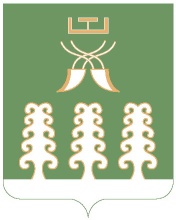 Глава сельского поселенияНижнеташлинский  сельсоветмуниципального районаШаранский районРеспублики БашкортостанНижнеташлинский  сельсовет Шаранского района Республики Башкортостанул. Победы,д.20, с.Нижние Ташлы Шаранского района, Республики БашкортостанТел./факс(347 69) 2-51-49,e-mail: ntashss@yandex.ruhttp://www.ntasly.sharan-sovet.ru